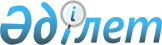 О внесении изменений в постановление акимата области от 13 марта 2008 года № 62 "Об установлении экологического коридора и охранной зоны государственной заповедной зоны Северной части Каспийского моря с регулируемым режимом эксплуатации водного транспорта в границах по всей акватории рек Урал и Кигач (в пределах Атырауской области), за исключением заповедного участка"
					
			Утративший силу
			
			
		
					Постановление Атырауского областного акимата от 1 июля 2011 года N 191. Зарегистрировано Департаментом юстиции Атырауской области 11 августа 2011 года N 2593. Утратило силу постановлением акимата Атырауской области от 27 марта 2018 года № 64
      Сноска. Утратило силу постановлением акимата Атырауской области от 27.03.2018 № 64 (вводится в действие по истечении десяти календарных дней после дня его первого официального опубликования).
      В соответствии со статьей 257 Экологического Кодекса Республики Казахстан от 9 января 2007 года № 212, статьей 21-1 Закона Республики Казахстан от 23 марта 1998 года № 213 "О нормативных правовых актах", акимат области ПОСТАНОВЛЯЕТ:
      1. Внести в постановление акимата области от 13 марта 2008 года № 62 "Об установлении экологического коридора и охранной зоны государственной заповедной зоны северной части Каспийского моря с регулируемым режимом эксплуатации водного транспорта в границах по всей акватории рек Урал и Кигач (в пределах Атырауской области), за исключением заповедного участка" (зарегистрировано в Реестре государственной регистрации нормативных правовых актов за № 2526, опубликовано в газете "Прикаспийская коммуна" от 17 мая 2008 года № 57) следующие изменения:
      в преамбуле:
      после слово "управлении" добавить слова "и самоуправлении";
      исключить цифры "17,", "72,", "75".в пункте 4:
      подпункт 2) исключить;
      в подпункте 5) слова ", ограничением режима пользования, а также экологических требований для судоходства в государственной заповедной зоне северной части Каспийского моря" исключить.
      в Условии регулируемого режима эксплуатации водного транспорта в охранной зоне, утвержденном указанным постановлением:
      по всему тексту слова "Атырауским территориальным управлением лесного и охотничьего хозяйства" заменить словами "Урало-Каспийской межобластной бассейновой инспекцией рыбного хозяйства".
      2. Контроль за исполнением настоящего постановления возложить на Айдарбекова С.К. – заместителя акима области. 
      3. Настоящее постановление вводится в действие по истечении десяти календарных дней после дня его первого официального опубликования.
					© 2012. РГП на ПХВ «Институт законодательства и правовой информации Республики Казахстан» Министерства юстиции Республики Казахстан
				
      Исполняющий обязанности
акима области

Б. Даукенов
